Last week we learned the letters J,j and X,x. Our new words were look and at. This week’s letters were H,h and E,e. Our high-frequency words were my and with. Students should be able to use the words we are learning in their writing. All the sight words have been posted on our classroom word wall for students to use as a resource.In November we are learning about families.We read books about families and made a list of family words. This list will be displayed so it can be used as a reference for reading and writing. Students drew pictures and wrote sentences about what they like to do with their families.* * * * * * * * * * * * * * * * *  In Math we learned about the plus sign (add one more) and the minus sign (take away one). We played the game “Build A Train” using Unifix cubes and a special die labeled +1, +2, 
+3, -1, -2, -3. The game ends when a player rolls the exact number to get the tenth cube/train car. We also played the “Disappearing Train” game. The game ends when a player gets rid of all their cubes. These skills are on ixl.com B.7-B.10.A monthly behavior chart is stapled in all the students’ folders. This is meant to be a form of communication for parents to know how well their child behaved at school each day. Students have been told that “Every day is a fresh start.” Students begin each day on a green light/”ready for learning”. If a student is not making a good choice, he/she receives a warning. If the behavior occurs again, the child will have a yellow dot on the behavior chart. A red light is reserved for incidents that involve aggressive behaviors. At that point, the parent will be contacted via a note, email, or phone call.On Thursday, Jeffery School had a very special Veteran’s Day assembly. There were over twenty veterans that came and spoke to the students. 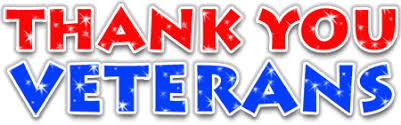 Have a great weekend!**See other side for Calendar of Events**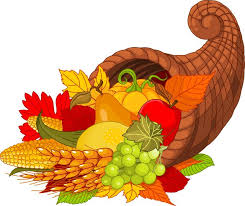 